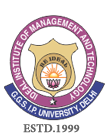 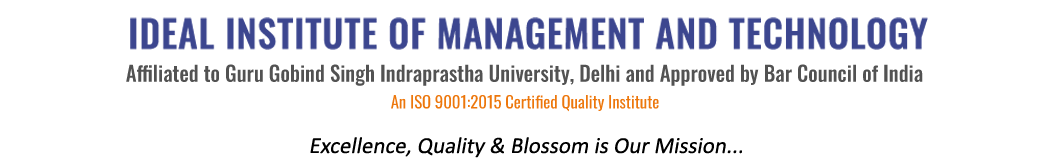       16 X, Karkardooma Institutional Area, (Near Telephone Exchange)
Delhi-110092+91 (11) 22372639, 22375961,http://idealinstitute.edu.inReva Transmission (24-1-18)BBA (GEN) 1st ShiftS.NoNameEnrollment No.1Agrima001134017162Anshu Gupta003134017163Ashutosh Gupta004134017164Ayushi Harihar005134017165Deepak Aggarwal006134017166Deepanshi Chopra007134017167Ganesh Thapa009134017168Jency James010134017169Jasmeet Singh Duggal0111340171610Kanika Budhiraja0121340171611Komal Chopra0131340171612Kriti Sharma0141340171613Lejin Jose0151340171614Mansi Rawat 0161340171615Nancy Chugh0171340171616Palak Sharma0181340171617Preeti Marhatta0201340171618Priyanka Roy0211340171619Rahmat Nawaz0221340171620Renuka Sharma0231340171621Sahil Chaudhry0241340171622Saumya Arora0251340171623Saurbh Diwakar0261340171624Shreya Jain0271340171625Sindhant Kabi0281340171626Simran Nagpal0291340171627Simran Sehgal0301340171628Tanya Gupta0331340171629Tarun Pant0341340171630Varun Jain0361340171631Ayush Mahajan3511340171632Ayushi Jain3521340171633Deepak Verma3531340171634Komal Sharma3541340171635Pursharth Kwatra3551340171636Tanya Jain3561340171637Aditya Sharma4011340171638Subham Verma4021340171639Chhavi Mehndiratta4031340171640Shruti Priya40413401716